HALLO UND GANZ HERZLICH WILLKOMMEN IN UNSERER UNTERKUNFT! Wir freuen uns sehr, Sie als unseren Gast begrüßen zu dürfen und hoffen, dass Sie gut hergefunden haben und eine angenehme Anfahrt hatten. Gerne möchten wir Sie schon gleich zu Beginn auf unsere Hausordnung aufmerksam machen. Um Ihnen einen möglichst guten Aufenthalt gewähren zu können, bitten wir Sie hiermit, sich unsere Regeln aufmerksam durchzulesen und diese zu beachten. Wir bedanken uns von Herzen für Ihre Unterstützung und stehen bei etwaigen Fragen jederzeit zur Verfügung. Falls Sie während Ihres Aufenthalts auf mögliche Mängel stoßen sollten, informieren Sie uns bitte direkt unter den unten angegebenen Nummern. Auch bei anderen Problemen und Anregungen rund um die Unterkunft können Sie uns hier gerne kontaktieren: .................................................................... erreichbar unter der: .................................................................Bei dringenden Angelegenheiten können Sie sich gerne auch an ................................................................... erreichbar unter der: .................................................................. wenden. Abseits dessen ist es uns noch ein großes Anliegen, Sie mit wichtigen Notfallnummern auszustatten. Natürlich hoffen wir, dass ein solcher Fall nicht eintritt, passen Sie deswegen gut auf sich auf und bleiben gesund. Rufnummern für den Notfall finden Sie hier: 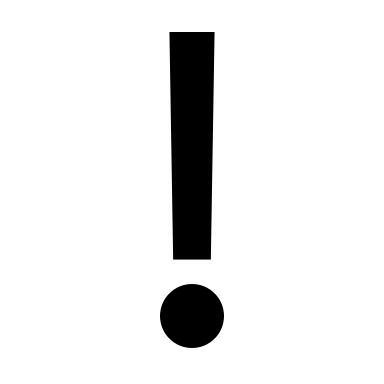 Polizeinotruf: 110
Rettungsdienst oder Feuerwehr: 112
Medizinischer Notdienst: 116 117 (vor allem für nicht lebensbedrohliche Verletzungen etc.) Wir wünschen Ihnen eine angenehme Zeit und einen gemütlichen Verbleib bei uns! Ihr Vermieter/ Ihre Vermieterin 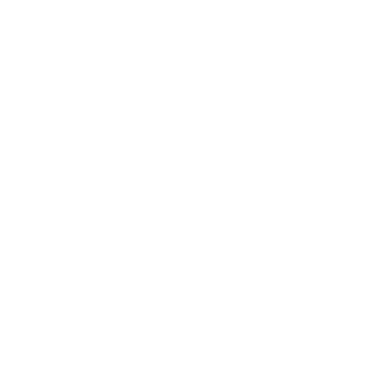 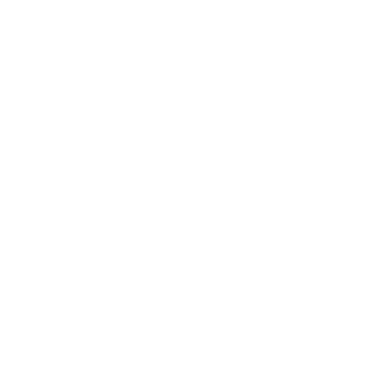 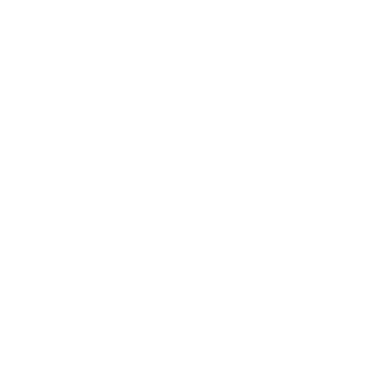 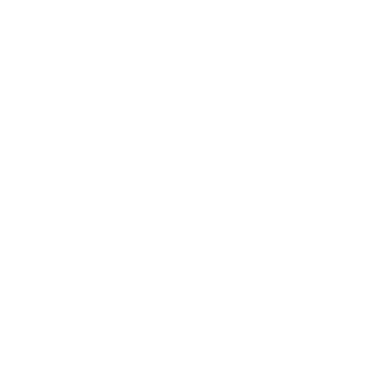 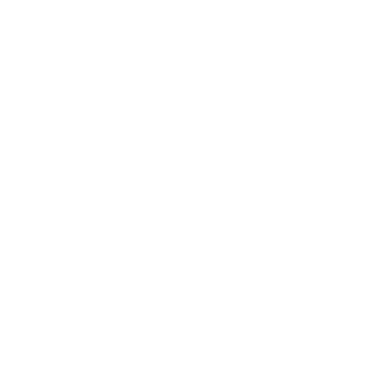 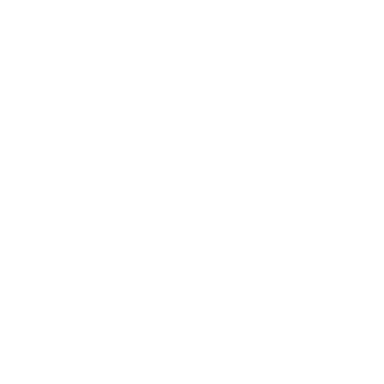 